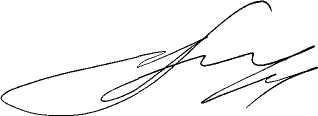 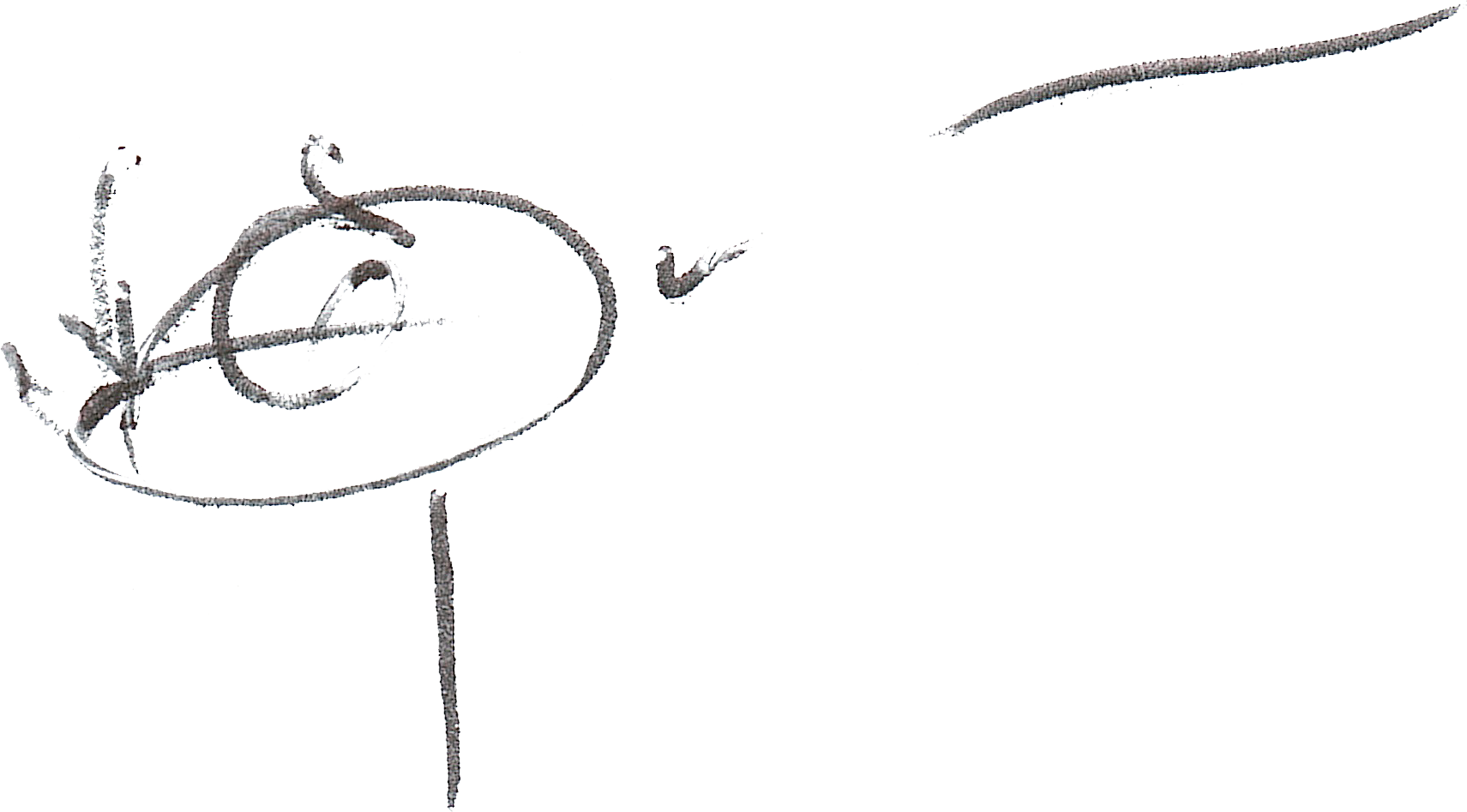 ДУМА ВЕСЬЕГОНСКОГО МУНИЦИПАЛЬНОГО ОКРУГА                                                            ТВЕРСКОЙ ОБЛАСТИРЕШЕНИЕ                                                                         г. Весьегонск25.04.2023                                                                                                                               № 305О внесении изменений в решение Думы Весьегонского муниципального округа от 13.09.2022 № 245     В соответствии со ст. 9 Федерального закона от 27.07.2010 № 210-ФЗ «Об организации предоставления государственных и муниципальных услуг», руководствуясь Уставом Весьегонского муниципального округа Тверской области, ДУМА ВЕСЬЕГОНСКОГО МУНИЦИПАЛЬНОГООКРУГА РЕШИЛА:1. Внести изменения в Перечень услуг, которые являются необходимыми и обязательными для предоставления муниципальных услуг Администрацией Весьегонского муниципального округа Тверской области изложив в новой редакции (прилагается).2. Обнародовать настоящее решение на информационных стендах Весьегонского муниципального округа и разместить на официальном сайте Администрации Весьегонского муниципального округа Тверской области в информационно-телекоммуникационной сети «Интернет».3. Настоящее решение вступает в силу после официального обнародования.Председатель Думы Весьегонского муниципального округа                                                                                          А.С. ЕрмошинГлава Весьегонскогомуниципального округа                                                                                          А.В. ПашуковПриложение                                  к решению Думы Весьегонского                    муниципального округа                                     Тверской области от 25.04.2023 № 305Перечень услуг, которые являются необходимыми и обязательными для предоставления муниципальных услуг Администрацией Весьегонского муниципального округа Тверской области № п/пНаименование муниципальной услугиУслуги, которые являются необходимыми и обязательными для предоставления муниципальных услуг и включены в Перечень1.Выдача разрешения на право вырубки зеленых насажденийУслуги, являющиеся необходимыми и обязательными для предоставления муниципальной услуги, отсутствуют.2.Выплата компенсации         части                                                                                                                               родительской платы за присмотр и уход за детьми в муниципальных образовательных организациях, находящихся на территории Весьегонского муниципального округаВозврат части родительской платы3.Предоставление разрешения на осуществление земляных работ- получение технических условий от организаций жилищно-коммунального комплекса;- подготовка и выдача проектно-сметной документации на производство земляных работ;- заключение договора на вскрытие дорожного полотна (тротуара, грунта) дляпроведения аварийных или плановых работ на подземных инженерных коммуникациях;- заключение договора на восстановление дорожного покрытия и элементов внешнего благоустройства территории, прилегающей к месту проведения земляных работ;- подготовка и выдача плана земельного участка, на котором обозначены трассы инженерных коммуникаций, с указанием границ земляных работ; 4.Присвоение адреса объекту адресации, изменение и аннулирование такого адресаотсутствуют5.Перераспределение земель и (или) земельных участков, находящихся в муниципальной собственности, и земельных участков, находящихся в частной собственностиВыполнение кадастровых работ в целях государственного кадастрового учета земельных участков, которые образуются в результате перераспределения6.Предоставление в собственность, аренду, постоянное (бессрочное) пользование, безвозмездное пользование земельного участка, находящегося в муниципальной собственности,  без проведения торговотсутствуют7.Информационное обеспечение физических и юридических лиц на основе документов Архивного фонда РФ и других архивных документов, предоставление архивных справок, архивных выписок и копий архивных документовУслуги, необходимые и обязательные для предоставления муниципальной услуги не требуются8.Утверждение схемы расположения земельного участка или земельных участков на кадастровом плане территорииотсутствуют9.Признание садового дома жилым домом и жилого дома садовым домомотсутствуют10.Перевод жилого помещения в нежилое помещение и нежилого помещения в жилое помещениеПодготовка проекта переустройства и (или) перепланировки переводимого помещения (выполняется проектной организацией). 11.Выдача разрешения на использование земель или земельного участка, которые находятся в муниципальной собственности, без предоставления земельных участков и установления сервитута, публичного сервитутаПодготовка схемы границ предполагаемых к использованию земель или части земельного участка на кадастровом плане территории с указанием площади и координат характерных точек границ территории, - в случае если планируется использовать земли или часть земельного участка (с использованием системы координат, применяемой при ведении Единого государственного реестра недвижимости). 12.Предварительное согласование предоставления земельного участка, находящегося в муниципальной собственности земель Подготовка схемы расположения земельного участка (в случае, если испрашиваемый земельный участок предстоит образовать и отсутствует проект межевания  территории, в границах которой предстоит образовать такой земельный участок.13.Предоставление информации об объектах учета из реестра муниципального имуществаотсутствуют14.Постановка граждан на учет в качестве лиц, имеющих право на предоставление земельных участков в собственность бесплатноотсутствуют15.Предоставление недвижимого имущества, находящегося в муниципальной собственности, арендуемого субъектами малого и среднего предпринимательства при реализации ими преимущественного права на приобретение арендуемого имущества, в собственностьВыполнение работ по определению рыночной стоимости имущества16.Предоставление жилого помещения специализированного жилищного фондаУслуги, необходимые и обязательные для предоставления муниципальной услуги отсутствуют17.Согласование проведения переустройства и (или) перепланировки помещения в многоквартирном доме.Подготовка проекта переустройства и (или) перепланировки  помещения  (выполняется проектной организацией)18.Признание помещения жилым помещением, жилого помещения непригодным для проживания и многоквартирного дома аварийным и подлежащим сносу или реконструкции  Получение услуг, которые, которые являются необходимыми и обязательными для предоставления муниципальной услуги, не требуется.19.Передача в собственность граждан занимаемых ими жилых помещений жилищного фонда (приватизация жилищного фонда)Услуги, необходимые и обязательные для предоставления муниципальной услуги отсутствуют20.Включение в реестр мест (площадок) накопления твердых коммунальных отходовУслуги, которые являются необходимыми и обязательными для предоставления муниципальной услуги, отсутствуют21.Принятие на учет граждан в качестве нуждающихся в жилых помещенияхУслуги, которые являются необходимыми и обязательными для предоставления муниципальной услуги, отсутствуют22.Выдача специального разрешения на движение по автомобильным дорогам местного значения Весьегонского муниципального округа Тверской области тяжеловесного и (или) крупногабаритного транспортного средства в соответствии с полномочиями.23.Предоставление жилого помещения по договору социального найма или в собственность бесплатноПредоставление жилого помещения по договору социального найма или в собственность бесплатно24.Прекращение права постоянного (бессрочного) пользования и пожизненного наследуемого владения земельным участком при отказе землепользователя, землевладельца от принадлежащего им права на земельный участокотсутствуют25.Организация отдыха детей в каникулярное времяотсутствуют26.Предоставление земельного участка, находящегося в муниципальной собственности, гражданину или юридическому лицу в собственность бесплатноотсутствуют27Предоставление информации о порядке предоставления жилищно-коммунальных услуг населению28Прием и рассмотрение жалоб потребителей и консультирование их по вопросам защиты прав потребителей29Предоставление земельного участка, находящегося в муниципальной собственности на торгахотсутствуют